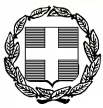 ΕΛΛΗΝΙΚΗ ΔΗΜΟΚΡΑΤΙΑΠΕΡΙΦΕΡΕΙΑ ΑΝΑΤ. ΜΑΚΕΔΟΝΙΑΣ -ΘΡΑΚΗΣ                                Αλεξανδρούπολη 05-05-2021 ΓΕΝΙΚΗ Δ/ΝΣΗ ΔΗΜΟΣΙΑΣ ΥΓΕΙΑΣ & ΚΟΙΝ. ΜΕΡΙΜΝΑΣ                Δ/ΝΣΗ ΔΗΜΟΣΙΑΣ ΥΓΕΙΑΣ & ΚΟΙΝ. ΜΕΡΙΜΝΑΣΠΕΡΙΦΕΡΕΙΑΚΗΣ ΕΝΟΤΗΤΑΣ ΕΒΡΟΥ                                                                                                               ΔΕΛΤΙΟ ΕΝΗΜΕΡΩΣΗΣΣτα πλαίσια υλοποίησης του προγράμματος καταπολέμησης των κουνουπιών που διενεργεί η Περιφέρεια Ανατολικής Μακεδονίας – Θράκης, σας ενημερώνουμε ότι θα πραγματοποιηθούν  αεροψεκασμοί προνυμφοκτονίας για την καταπολέμηση των κουνουπιών: Την ΠEMΠΤΗ   06/05/2021Πεδίο Εφαρμογής-περιοχές: Στο φυσικό/αγροτικό περιβάλλον και συγκεκριμένα στα φυσικά και αγροτικά οικοσυστήματα της Περιφερειακής Ενότητας Έβρου (νότιο τμήμα) (περιοχή του Δήμου Αλεξ/πολης), όπου θα δοθεί προτεραιότητα σε μεγάλες εκτάσεις στάσιμου νερού κοντά σε κατοικημένες περιοχές.Ώρα εκτέλεσης αεροψεκασμών : 06:00 – 11:00Προφυλάξεις: παρακαλούμε να μην κυκλοφορούν στο φυσικό/αγροτικό περιβάλλον των παραπάνω περιοχών, άνθρωποι και ζώα κατά τη διάρκεια πραγματοποίησης του ψεκασμού, για λόγους καθαρά προληπτικούς.Η εφαρμογή δεν θα γίνει σε κατοικημένες περιοχές, ωστόσο κατά την εκτέλεση της πτήσης από και προς τις περιοχές εφαρμογής, ενδέχεται το ελικόπτερο να διέλθει κοντά από κατοικημένες περιοχές, χωρίς αυτό να εγκυμονεί κινδύνους για τη δημόσια υγεία.Για την διενέργεια των ψεκασμών ακολουθούνται οι οδηγίες που ορίζονται στην με αρ. πρωτ. Δ1α/Γ.Π.οικ13110/.01-03-2021 (ΑΔΑ:Ω0Κ3465ΦΥΟ-Δ25) Εγκύκλιο του Υπουργείου Υγείας, με εγκεκριμένα βιοκτόνα σκευάσματα σύμφωνα με το αρ. πρωτ. 386/11808/15-02-2021 (ΑΔΑ: Ω0Κ3465ΦΥΟ-Δ25), έγγραφο του Υπουργείου Αγροτικής Ανάπτυξης και Τροφίμων, μετά και το υπ αρiθμ Δ1α/Γ.Π.13202/23-03-2021 έγγραφο του Υπουργείου Υγείας με θέμα «Διενέργεια αεροψεκασμών προνυμφοκτονίας για το έτος 2021» (ΑΔΑ: ΨΓΒΤ465ΦΥΟ-ΨΟΥ.) Η εφαρμογή θα γίνει: με ευθύνη του ανάδοχου φορέα που είναι η ιδιωτική κεφαλαιουχική εταιρία «ASNS αεροεφαρμογές Ι.Κ.Ε.». με χρήση ελικοπτέρου και είναι το HILLER  SX – HBR   που φέρει ειδικό και κατάλληλο εξοπλισμό.με συνεχή επίβλεψη από αρμοδίους υπαλλήλους   της Περιφέρειας    Ανατολικής Μακεδονίας και Θράκης.Με εγκεκριμένα για χρήση από αέρος βιολογικά βιοκτόνα που αναφέρονται στο αρ. πρωτ. 386/11808/15-02-2021 (ΑΔΑ: Ω0Κ3465ΦΥΟ-Δ25), έγγραφο του Υπουργείου Αγροτικής Ανάπτυξης και ΤροφίμωνΣε περίπτωση που δεν το επιτρέψουν οι συνθήκες να εκτελεστεί ο αεροψεκασμός, θα μεταφερθεί σε επόμενη ημέρα.ΠΛΗΡΟΦΟΡΙΕΣ στα τηλέφωνα:ΔΙΕΥΘΥΝΣΗ ΔΗΜΟΣΙΑΣ ΥΓΕΙΑΣ & ΚΟΙΝΩΝΙΚΗΣ ΜΕΡΙΜΝΑΣ Π.Ε. ΕΒΡΟΥ τηλ. 2551355303 -2551355342 